Plan départemental de relance en faveur
des jeunes valdoisiens AD du 05/09/2020
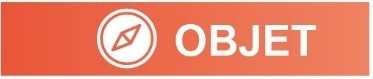 Il s’agit d’approuver un plan départemental de relance en faveur des jeunes valdoisiens afin d’amortir les graves effets de la crise de la Covid-19 sur leur proche avenir professionnel et/ou scolaire.
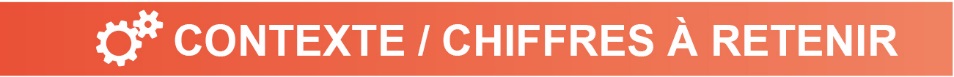 La crise sanitaire engendre une crise économique sans précédent : une prévision de croissance de -12,5 % pour l’année 2020 en France.	
En Val d’Oise, le taux de chômage des moins de 25 ans s’établit à 15% (il monte à 30% dans certains territoires).Ce plan de relance vient compléter une politique départementale en faveur de l’insertion et de l’égalité des chances déjà ambitieuse (EVA, soutiens au Fonds d’Aide aux Jeunes, à l’école de la 2ème chance etc.).	
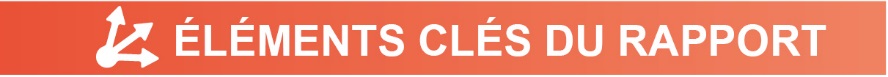 Les cibles de ce plan :	les jeunes peu ou pas qualifiés de moins de 26 ans et,les jeunes diplômés de l’enseignement supérieur âgés de 18 à 30 ans dont l’insertion sur le marché du travail est difficile. Un plan de 1,4 million d’euros qui répond aux urgences sociales et concerne les jeunes les plus impactés :Doublement du Fonds d’Aide aux Jeunes (102 000 €) pour multiplier les aides d’urgences, individuelles et d’hébergement,Plus de places dans les Ateliers Chantiers d’Insertion (+ 30) pour former et accompagner les jeunes en grande difficulté,100 bourses pour les étudiants valdoisiens en difficultés sociales importantes,200 000 euros pour des coaching de jeunes diplômés de l’enseignement supérieur pour booster leur insertion sur le marché du travail,Création d’une bourse à impact social et environnemental pour l’entrepreneuriat (60 000 euros pour 10 à 15 lauréats) afin d’accompagner les jeunes entrepreneurs dans les étapes de croissance de leur projet,Doublement du nombre d’apprentis et de stagiaires rémunérés au Conseil départemental (Objectif : 100 jeunes dès 2021) + Soutien à l’apprentissage dans les établissements partenaires du Département (25 postes),
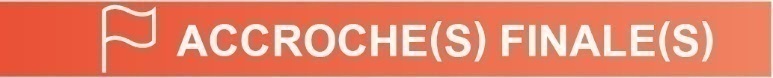 «Le Département n’acceptera pas que nos jeunes qui arrivent sur le marché du travail cette année soit la génération sacrifiée de la Covid-19. C’est pourquoi, il lance un plan départemental répondant aux besoins et attentes des jeunes en grande difficulté».